Управление образования администрации города ЮгорскаМуниципальное бюджетное общеобразовательное учреждение "ЛИЦЕЙ им. Г.Ф.Атякшева"ИНН 8622002632, КПП 862201001ул. Ленина, д. 24, г. Югорск, 628260Ханты-Мансийский автономный округ-Югра,Тюменская обл.,тел./ факс (34675) 2-48-30E-mail: litsey.yugorsk@mail.ru24.04.2020 № 800на № ____ от ________Извещениео внесении изменений в извещение и документацию об  аукционе в электронной форме № 0187300005820000120 на право заключения гражданско-правового договора на поставку продуктов питания (консервация). Муниципальное бюджетное общеобразовательное учреждение «Лицей им. Г.Ф. Атякшева»  вносит изменения в извещение и документацию об  аукционе в электронной форме № 0187300005820000120 на поставку продуктов питания (консервация).1. Изменения в извещение о проведении  аукциона в электронной форме № 0187300005820000120:1.1. Пункт 15 слова «до 10 часов 00 минут «29» апреля 2020 года» заменить словами «до 10 часов 00 минут «06» мая 2020 года».1.2 Пункт 17 слова«30» апреля 2020 года» заменить словами «07» мая 2020 года».1.3. Пункт 18 слова: «06» мая 2020 года» заменить словами «08» мая 2020 года».2. Изменения в документации об аукционе в электронной форме в часть I «Сведения о проводимом аукционе в электронной форме»:2.1. Пункт 19 слова «дата окончания предоставления разъяснений положений документации об аукционе «27» апреля 2020 года» заменить словами «дата окончания предоставления разъяснений положений документации об аукционе «04» мая 2020года».2.2. Пункт 20 слова «до 10 часов 00 минут «29» апреля 2020 года» заменить словами «до 10 часов 00 минут «06» мая 2020 года».2.3. Пункт 21 слова «30» апреля 2020 года» заменить словами «07» мая 2020 года».2.4. Пункт 22 слова «06» мая 2020 года» заменить словами «08» мая 2020 года».3. Изменения в документации об аукционе в электронной форме: Часть II «Техническое задание» изложить в новой редакции (Приложение 1).Директор Лицея им. Г.Ф Атякшева                                                             Е.Ю. ПавлюкПриложение 1II.ТЕХНИЧЕСКОЕ ЗАДАНИЕМесто, условия и сроки (периоды) поставки товаров: Место поставки: 628260, ул.Ленина, 24, г. Югорск, Ханты - Мансийский автономный округ– Югра628260, ул.Буряка, 6, г. Югорск, Ханты - Мансийский автономный округ - ЮграСроки поставки:поставка товара должна осуществляться с даты заключения гражданско-правового договорапо 31.12.2020 г. по письменной заявке Заказчика 3 раза в неделю с 9-00 часов до 15-00 часов местного времени. Количество поставляемого товара:В соответствии с настоящим техническим заданием и условиями гражданско-правового договора.Форма, сроки и порядок оплаты закупаемых товаров:Оплата производится в безналичном порядке путем перечисления Заказчиком денежных средств на указанный в Договоре расчетный счет Поставщика. Расчет за поставленный товар осуществляется в течение 15 рабочих дней с датыподписания Заказчиком товарной накладной на данный товар (партию товара) либо, в случаях, предусмотренных Договором, со дня подписания Акта взаимосверки обязательств на основании представленных Поставщиком счета и счета-фактуры.Функциональные, технические, качественные, эксплуатационные характеристики объекта закупки (показатели, позволяющие определить соответствие закупаемых товаров установленным заказчиком требованиям):В общую цену Договора включены все расходы Поставщика, необходимые для осуществления им своих обязательств по Договору в полном объеме и надлежащего качества, в том числе все подлежащие к уплате налоги, сборы и другие обязательные платежи, расходы на упаковку, маркировку, страхование, сертификацию, протокол лабораторных исследований, декларация о соответствии, транспортные расходы по доставке товара до места поставки, затраты по хранению товара наскладе Поставщика, стоимость всех необходимых погрузочно-разгрузочных работ и иные расходы, связанные с поставкой товара.Поставщик обязан передать Товар в таре и/или упаковке, обеспечивающей сохранность товаров такого рода при обычных условиях хранения и транспортировки.Остаточный срок годности поставляемого товара должен быть не менее половины срока, установленного производителем данного товара.№ п/пПредмет гражданско-правового договораПредмет гражданско-правового договораПредмет гражданско-правового договораПредмет гражданско-правового договораПредмет гражданско-правового договора№ п/пКодКТРУ/ ОКПД2Наименование и описание объекта закупкиЕд.изм.Количество поставляемых товаров по адресу: ул. Ленина, 24Количество поставляемых товаров по адресу: ул. Буряка, 6 Количество поставляемых товаров по адресу: ул. Буряка, 6 110.39.17.190Овощи (кроме картофеля), консервированные без уксуса или уксусной кислоты, прочие (кроме готовых овощных блюд), не включенные в другие группировки Огурцы консервированные, без добавления уксуса, не менее 680 гр. и не более 720 гр., маринад прозрачный без посторонних примесей, без признаков бомбажа, ГОСТ 31713-2012шт2 900725725210.39.16.000-00000002Горох, консервированный без уксуса или уксусной кислоты (кроме готовых блюд из овощей). Товарный сорт: высший. шт2507070310.39.17.190Овощи (кроме картофеля), консервированные без уксуса или уксусной кислоты, прочие (кроме готовых овощных блюд), не включенные в другие группировки Кукуруза сахарная, консервированная, не менее 400 гр. и не более 425 гр., без ГМО, в жестяных банках, упаковка без поврежденийшт1 500700700410.39.17.190Овощи (кроме картофеля), консервированные без уксуса или уксусной кислоты, прочие (кроме готовых овощных блюд), не включенные в другие группировки. Фасоль консервированная, не менее 400 гр. и не более 430 гр., внешний вид зерен однотипный, однородный по величине, в заливке - с оттенком цвета фасоли, упаковка без повреждений и признаков бомбажа. ГОСТ Р 54679-2011шт2 000500500510.39.17.190Овощи (кроме картофеля), консервированные без уксуса или уксусной кислоты, прочие (кроме готовых овощных блюд), не включенные в другие группировки Помидоры консервированные	. Фасовка не менее 720 гр. и не более 1000 гр., маринованные, красные, высший сорт, стеклянная банка, без бомбажа, без уксусакг0522,50522,50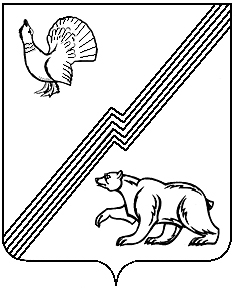 